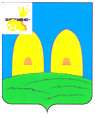 АДМИНИСТРАЦИЯ   МУНИЦИПАЛЬНОГО ОБРАЗОВАНИЯ                 «РОСЛАВЛЬСКИЙ   РАЙОН»  СМОЛЕНСКОЙ  ОБЛАСТИП О С Т А Н О В Л Е Н И Еот  03.04.2013  №  646	В соответствии с Федеральным законом от 25 декабря 2008 года №273- ФЗ «О противодействии коррупции»,Администрация муниципального образования«Рославльский район» Смоленской областип о с т а н о в л я е т:Утвердить Положение о Совете по противодействию коррупции в муниципальном образовании «Рославльский район» Смоленской области (приложение №1).Утвердить состав Совета по противодействию коррупции в муниципальном образовании «Рославльский район» Смоленской области (приложение №2).Глава Администрации муниципальногообразования «Рославльский район»Смоленской области                                                                                      В.М. НовиковПриложение №1Положение о Совете по противодействию коррупции в муниципальном образовании «Рославльский район» Смоленской областиОбщие положения1.1. Совет по противодействию коррупции в муниципальном образовании «Рославльский район» Смоленской области  (далее - Совет) является совещательным органом при Администрации муниципального образования «Рославльский район» Смоленской области.1.2. Положение о Совете и состав Совета утверждаются правовым актом Администрации муниципального образования «Рославльский район» Смоленской области.1.3. В пределах своей компетенции Совет вправе обращаться в территориальные органы федеральных органов исполнительной власти, органы исполнительной власти Смоленской области, органы местного самоуправления муниципальных образований Смоленской области (далее - органы местного самоуправления), организации по вопросам, связанным с осуществлением им своих функций.2. Основные задачи и функции Совета2.1. Основными задачами Совета являются объединение усилий и организация взаимодействия территориальных органов федеральных органов исполнительной власти, органов государственной власти Смоленской области, иных государственных органов Смоленской области, органов местного самоуправления, общественных объединений и иных организаций в целях противодействия коррупции в муниципальном образовании «Рославльский район» Смоленской области.2.2. Основными функциями Совета являются:2.2.1. Разработка основных направлений стратегии обеспечения общественной безопасности на основе анализа состояния коррупции в муниципальном образовании «Рославльский район» Смоленской области.2.2.2. Разработка мер по противодействию коррупции, осуществление контроля за их реализацией.2.2.3. Выработка предложений, рекомендаций и мер по укреплению взаимодействия между правоохранительными органами и органами исполнительной власти Смоленской области, органами местного самоуправления, общественными объединениями и иными организациями в сфере предупреждения преступлений и противодействия коррупции.2.2.4. Организация разработки муниципальных целевых программ в сфере противодействия коррупции в муниципальном образовании «Рославльский район» Смоленской области.2.2.5. Подготовка рекомендаций Главе Администрации муниципального образования «Рославльский район» Смоленской области, Администрации муниципального образования «Рославльский район» Смоленской области и иным органам местного самоуправления муниципального образования «Рославльский район» Смоленской области для принятия решений по вопросам противодействия коррупции.2.2.6. Подготовка предложений федеральным органам государственной власти по совершенствованию федерального законодательства, регламентирующего правоотношения в сфере противодействия коррупции.Организация деятельности Совета3.1. Совет состоит из председателя Совета, заместителя председателя Совета, секретаря и иных членов Совета.3.2. Деятельность Совета организуется на основе перспективных и текущих планов его работы.3.3. Формой деятельности Совета является заседание.3.4. Заседание Совета ведет председатель Совета, а в отсутствие председателя Совета - по его поручению заместитель председателя Совета.3.5. Заседания Совета проводятся по мере необходимости как по инициативе председателя Совета, так и по предложению членов Совета.3.6. Повестка дня заседания Совета и необходимые материалы рассылаются членам Совета не позднее чем за три дня до даты заседания. Подготовка повестки дня заседания Совета обеспечивается секретарем Совета.3.7. На заседание Совета в обязательном порядке приглашается Рославльский межрайонный прокурор.По предложению членов Совета на заседание могут быть приглашены представители органов государственной власти, органов местного самоуправления, общественных объединений и иных организаций, средств массовой информации, а также специалисты и эксперты в зависимости от характера рассматриваемых вопросов.3.8. Организационное руководство деятельностью Совета осуществляет секретарь Совета.3.9. Заседание Совета является правомочным, если на нем присутствует не менее 2/3 от общего числа членов Совета.3.10. По результатам заседания Совет принимает решения.3.11. Решения Совета принимаются большинством голосов от числа членов Совета, присутствующих на заседании, и оформляются протоколом, который подписывается председательствующим на заседании и секретарем Совета.Решения Совета носят рекомендательный характер.Приложение №2(в редакции постановлений Администрации муниципального образования «Рославльский район» Смоленской области от 07.07.2014 № 1619, от  09.10.2015 № 2170, от 14.12.2015  №  2893, от  05.02.2016  № 175)СОСТАВСОВЕТА ПО ПРОТИВОДЕЙСТВИЮ КОРРУПЦИИ В МУНИЦИПАЛЬНОМ ОБРАЗОВАНИИ «РОСЛАВЛЬСКИЙ РАЙОН» СМОЛЕНСКОЙ ОБЛАСТИНовиков Валерий Михайлович - Глава муниципального образования «Рославльский район» Смоленской области – председатель Совета (в редакции постановления Администрации муниципального образования «Рославльский район» Смоленской области  от 14.12.2015  №  2893);Мамонтов Александр Аркадьевич - заместитель Главы муниципального образования «Рославльский район» Смоленской области – управляющий делами – заместитель председателя Совета» (в редакции постановления Администрации муниципального образования «Рославльский район» Смоленской области  от 14.12.2015  №  2893);Иванишкина Людмила Николаевна - председатель Комитета по местному самоуправлению Администрации муниципального образования «Рославльский район» Смоленской области – секретарь Совета;Члены Совета:Долусов Михаил Леонидович - начальник Межмуниципального отдела МВД России «Рославльский район» при УВД (по согласованию);Казакевич Сергей Васильевич - руководитель Рославльского межрайонного следственного отдела следственного управления Следственного комитета Российской Федерации по Смоленской области (по согласованию);Клевцов Виктор Владимирович - начальник  ФКУ ИК – 6 УФСИН России по Смоленской области - полковник внутренней службы (по согласованию);Прокопович Леонид Валерьянович - депутат Смоленской областной Думы (по согласованию);Цыганок  Юрий Анатольевич  - председатель Комитета имущественных и земельных отношений Администрации муниципального образования «Рославльский район» Смоленской области (в редакции постановления Администрации муниципального образования «Рославльский район» Смоленской области  от  09.10.2015 № 2170);Гаращенко Наталья Викторовна – начальник  юридического отдела Администрации муниципального образования «Рославльский район» Смоленской области (в редакции постановления Администрации муниципального образования «Рославльский район» Смоленской области от 07.07.2014 № 1619);   Сурков Алексей Геннадьевич - председатель контрольно-ревизионной комиссии муниципального образования «Рославльский район» Смоленской области (по согласованию) (в редакции постановления Администрации муниципального образования «Рославльский район» Смоленской области от  05.02.2016  № 175);    Козырев Вячеслав Петрович - председатель Комитета экономики и инвестиций Администрации муниципального образования «Рославльский район» Смоленской области;     Шевченко Олег Анатольевич - председатель Комитета информационных технологий Администрации муниципального образования «Рославльский район» Смоленской области;     Глазова Людмила Андреевна - председатель городской организации профсоюза работников народного образования и науки Российской Федерации (по согласованию).О Совете по противодействию коррупции